Приложение № 1к Инструкции по утверждению образца бюллетеней для голосования,их печатанию, передаче и хранению,утвержденной постановлением Центральной избирательной комиссии№ 1212 от 6 сентября 2023 г.Акт № _______ от _____________ 20____ г.приема-передачи бюллетеней для голосованияНастоящий Акт приема-передачи составлен на основании ст. 74 Избирательного кодекса № 325/2022 и Инструкции по утверждению образца бюллетеней для голосования, их печатанию, передаче и хранению, утвержденной постановлением Центральной избирательной комиссии № ____ _______20__ года.ПРЕДМЕТОМ Акта является передача Центральной избирательной комиссией и прием Министерством иностранных дел и европейской интеграции бюллетеней для голосования на _______________________ от ___________________, согласно приложению                                             (указывается вид голосования)                     (дата проведения голосования)к настоящему акту.Настоящий акт составлен в 4 (четырех) экземплярах и приобретает юридическую силу с момента его подписания Сторонами.Передал:Представитель Центральнойизбирательной комиссии         _______________________________      __________________                                                                                                            фамилия и имя                                                             подписьПолучил:ПредставительМинистерства иностранных дели европейской интеграции         _______________________________      __________________                                                                                                            фамилия и имя                                                             подписьПодтвердил:Окружной избирательный совет__________________ № ____            ____________________________      __________________                                                                                                            фамилия и имя                                                             подписьПодтвердил:Представитель____________________                 _______________________________      __________________       (наименование типографии)                                                      фамилия и имя                                                             подписьПодтвердил:Представитель СИБ                      ______________________________      _________________                                                                                                            фамилия и имя                                                             подписьПриложениек Акту № _______ от _____________ 20__ г.приема-передачи бюллетеней для голосованияПриложение № 2к Инструкции по утверждению образца бюллетеней для голосования,их печатанию, передаче и хранению,утвержденной постановлением Центральной избирательной комиссии№ 1212 от 6 сентября 2023 г.АКТконстатации факта утраты/повреждения бюллетеней для голосованияНижеподписавшиеся, члены ________________________________________________ ,                                                                                                                  (указывается избирательный орган)в ходе ________________________________________________________________________                                                                                       (указаываются обстоятельства)__________________________________________________________________________________________________________________________________________________________________________________________констатировали, что _______ бюллетеней для голосования утеряно/повреждено.Члены избирательного органа        __________________            ____________________                                                                                   подпись                                            фамилия и имя                      М.П                              ________________               _____________________                                                                                   подпись                                            фамилия и имя                                                           __________________            _____________________                                                                                   подпись                                            фамилия и имя                                                           __________________            _____________________                                                                                   подпись                                            фамилия и имя                                                           __________________            _____________________                                                                                   подпись                                            фамилия и имя                                                           __________________            _____________________                                                                                   подпись                                            фамилия и имя                                                           __________________            _____________________                                                                                   подпись                                            фамилия и имя                                                           __________________            _____________________                                                                                   подпись                                            фамилия и имя                                                           __________________            _____________________                                                                                   подпись                                            фамилия и имя                                                           __________________            _____________________                                                                                   подпись                                            фамилия и имя                                                           __________________            _____________________                                                                                   подпись                                            фамилия и имя____  ______________  _____  дата составления акта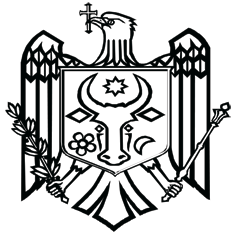 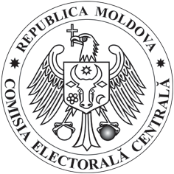 №п/пНазвание избирательного участка№избира-тельного участкаБюллетени для голосования – на румынском языкеБюллетени для голосования – на _________ языке(указать требуемый язык)Итого бюллетеней для голосования1.2.3.4.5.6.7.8.9.n.ИтогоИтогоИтого